DATOS PERSONALESIDENTIFICACIÓN1. Nombre: ___________________________________________________________2. Primer apellido: _____________________________________________________3. Segundo apellido: ____________________________________________________4. Sexo: Hombre/Mujer5. Raza: Caucásica / Africana / Asiática / Australiana6. Fecha de nacimiento (aaaa-mm-dd): _______ /_____ /_____7. DNI: 8. Correo electrónico: ____________________________________________9. Provincia: Madrid / Valencia / Barcelona10. Escuela: Colegio Palma / I.E.S Molí del Sol / Colegio Gençana / Edelweiss School / Escola d’Estudis Roca / Colegio Sagrado Corazón Hermanos Maristas / Colegio Guadalaviar / CE Jaume Balmes / INS Torras i Bages / Escuela 10 / Escuela 11 / Escuela 12 /Escuela 13 / Escuela 14 / Escuela 15 / Escuela 16 / Escuela 17 / Escuela 18 / Escuela 19 / Escuela 20DEPORTE11. Horas de práctica deportiva semanal: ________12. Deporte Principal:Futbol/Baloncesto/Tenis/Atletismo/Ciclismo/Natación/Voleibol/ Balonmano/ Rugby-futbol americano/Artes marciales/Otros13. En caso de escoger Otros, indicar el deporte principal: ______________________14. Selecciona el deporte secundario:Futbol/Baloncesto/Tenis/Atletismo/Ciclismo/Natación/Voleibol/ Balonmano/ Rugby-futbol americano/Artes marciales/ Otros15. En caso de escoger Otros, indicar el deporte secundario: ____________________16. Fecha del reconocimiento: _______ / _____ /_____ANTECEDENTES PERSONALES17. ¿Alguna vez le han dicho que limite su participación en deportes por motivos médicos? NO/SÍ18. ¿Alguna vez ha experimentado dolor de pecho o malestar con la realización de ejercicio? NO/SÍ19. ¿Alguna vez ha experimentado palpitaciones (latidos bruscos), latidos irregulares o taquicardia anormal (latidos acelerados)? NO/SÍ20. ¿Alguna vez ha tenido excesiva falta de aliento o fatiga con la realización de ejercicio? NO/SÍ21. ¿Alguna vez se ha desmayado o ha estado cerca de desmayarse debido a la realización de ejercicio físico? NO/SÍ22. ¿Alguna vez le han detectado un soplo cardíaco? NO/SÍ23. ¿Ha tenido hipertensión arterial?NO/SÍ24. ¿Algún médico le ha pedido que se realizase alguna prueba de corazón? NO/SÍ25. En caso de realizarse alguna prueba cardíaca, ¿cuál?Electrocardiograma en reposo / Prueba de esfuerzo / Ecocardiograma / Cardiorresonancia Magnética / TAC26. Año de la prueba cardíaca:_____________27 ¿Está tomando actualmente algún medicamento por prescripción médica? NO/SÍ28. Comentarios sobre medicamentos:29. ¿Alguna vez ha tomado drogas y/o suplementos que mejoren el rendimiento? NO/SÍ30. Comentarios sobre los suplementos:31. ¿Toma habitualmente bebidas energéticas? NO/SÍ32. En caso de que tome bebidas energéticas, ¿cuántas a la semana? ______33. ¿Qué tipo de bebida energética? (ej. Red Bull) ____________________________34. Comentarios adicionales sobre las cuestiones anteriores:ANTECEDENTES FAMILIARES35. ¿Alguien en su familia tiene cardiopatía hipertrófica o dilatada, síndrome de Marfan, QT largo u otros problemas cardíacos arrítmicos? NO/CARDIOPATÍA HIPERTRÓFICA/DILATADA/SÍNDROME DE MARFAN /QT LARGO/OTROS36. Comentarios sobre pregunta 35:37. ¿Alguien en su familia bajo la edad de 50 años ha fallecido repentinamente o inesperadamente por alguna enfermedad cardíaca? NO/SÍ38. Comentarios sobre pregunta 37:39. ¿Alguna persona en tu familia menor de 50 años ha sido incapacitado por alguna enfermedad cardíaca? NO/SÍ40. Comentarios sobre pregunta 39:Yo, _______________________________________ en calidad de padre/madre/tutor confirmo que todos los datos indicados en el presente cuestionario son correctos.____ de ____________ de 2018.FIRMA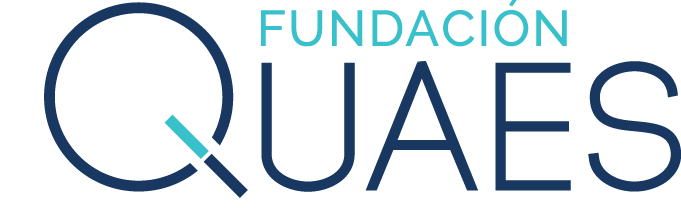 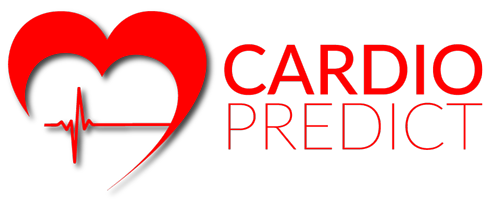 